Статья на сайте МБОУ «Евдская школа» в группе Евдская школа ВКонтакте от 11.12.2019г.https://vk.com/public139578496?w=wall-139578496_448Поздравляем от души!
           Вчера на базе МБОУ «Красноборская средняя школа» состоялся девятый муниципальный конкурс профессионального мастерства «Учитель года», в котором приняли участие 7 педагогов Красноборского района. Евдскую школу на конкурсе представляла учитель иностранного языка Ширяева Марина Леонидовна. В рамках конкурса, который длился два дня, Марина Леонидовна дала урок в 6 классе на тему «Немецкие школы. Какие они?», провела мастер - класс «Рождество», а в конкурсном мероприятии «Публичная лекция» выступила с темой «Должен ли быть учитель воспитателем?» Марина Леонидовна готовилась тщательно к данному конкурсу, очень переживала и волновалась, а мы (коллеги и ученики), как могли, поддерживали её, старались помочь во всём.
Итоги конкурса подведены, наша Марина Леонидовна – призёр районного конкурса «Учитель года - 19»! Марина Леонидовна, Вы просто умничка! Мы от всей души поздравляем Вас, желаем дальнейших творческих успехов, профессионального роста и удачи в областном этапе конкурса «Учитель года»!
С уважением Нестеренко Е.И., председатель районного клуба «Учитель года».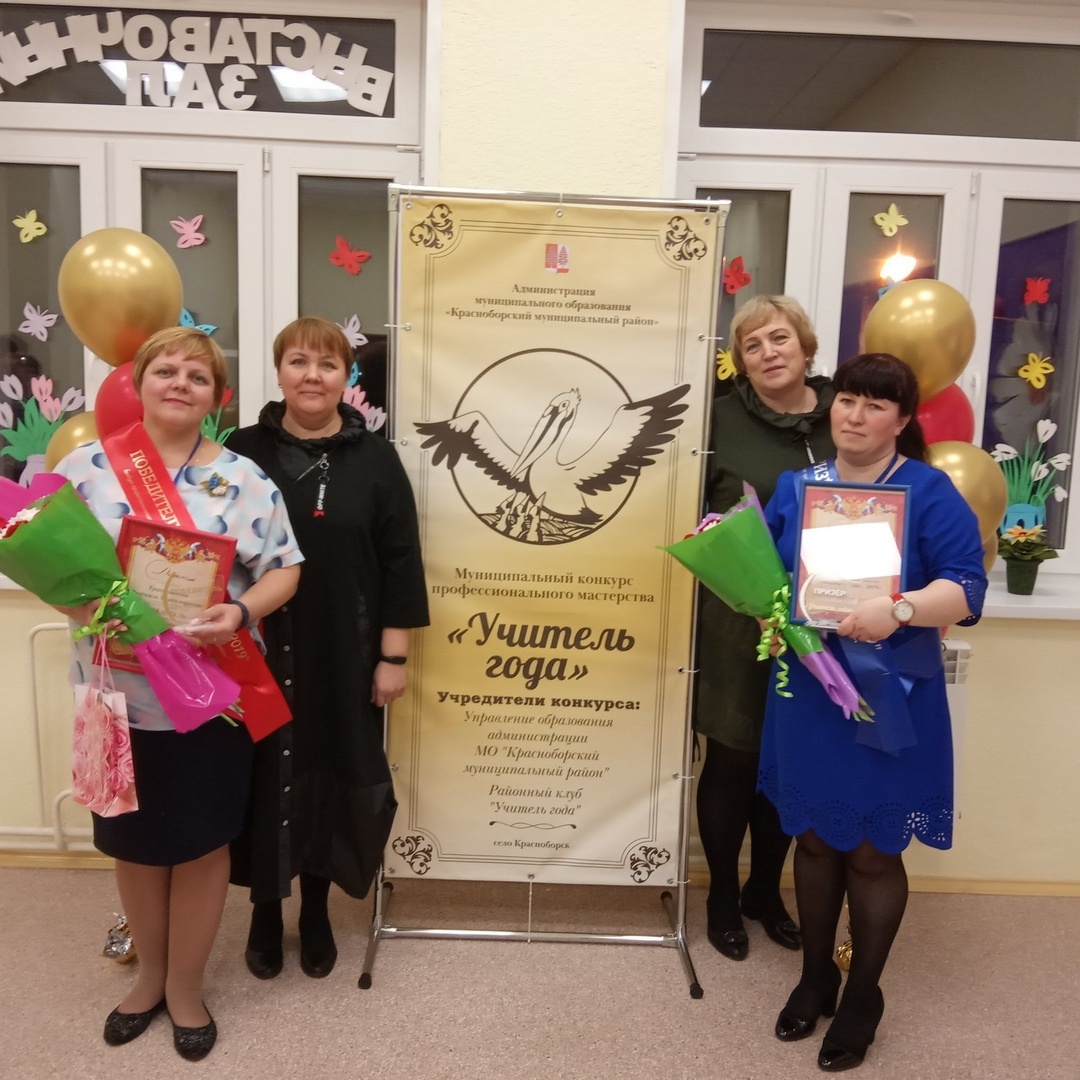 